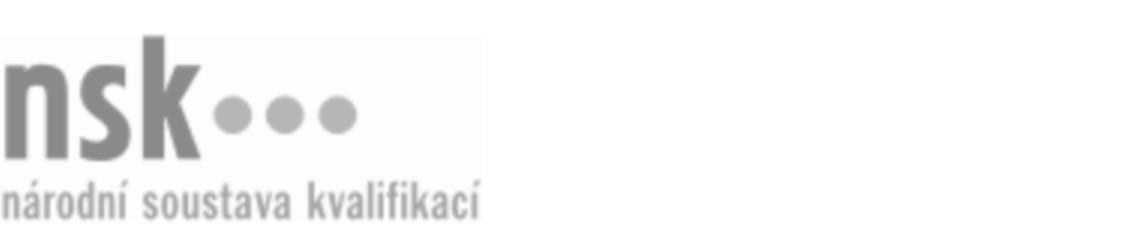 Autorizované osobyAutorizované osobyAutorizované osobyAutorizované osobyAutorizované osobyAutorizované osobyAutorizované osobyAutorizované osobyPracovník/pracovnice v administrativě (kód: 63-033-H) Pracovník/pracovnice v administrativě (kód: 63-033-H) Pracovník/pracovnice v administrativě (kód: 63-033-H) Pracovník/pracovnice v administrativě (kód: 63-033-H) Pracovník/pracovnice v administrativě (kód: 63-033-H) Pracovník/pracovnice v administrativě (kód: 63-033-H) Pracovník/pracovnice v administrativě (kód: 63-033-H) Pracovník/pracovnice v administrativě (kód: 63-033-H) Autorizující orgán:Autorizující orgán:Ministerstvo práce a sociálních věcíMinisterstvo práce a sociálních věcíMinisterstvo práce a sociálních věcíMinisterstvo práce a sociálních věcíMinisterstvo práce a sociálních věcíMinisterstvo práce a sociálních věcíMinisterstvo práce a sociálních věcíMinisterstvo práce a sociálních věcíMinisterstvo práce a sociálních věcíMinisterstvo práce a sociálních věcíMinisterstvo práce a sociálních věcíMinisterstvo práce a sociálních věcíSkupina oborů:Skupina oborů:Ekonomika a administrativa (kód: 63)Ekonomika a administrativa (kód: 63)Ekonomika a administrativa (kód: 63)Ekonomika a administrativa (kód: 63)Ekonomika a administrativa (kód: 63)Ekonomika a administrativa (kód: 63)Povolání:Povolání:Technickoadministrativní pracovníkTechnickoadministrativní pracovníkTechnickoadministrativní pracovníkTechnickoadministrativní pracovníkTechnickoadministrativní pracovníkTechnickoadministrativní pracovníkTechnickoadministrativní pracovníkTechnickoadministrativní pracovníkTechnickoadministrativní pracovníkTechnickoadministrativní pracovníkTechnickoadministrativní pracovníkTechnickoadministrativní pracovníkKvalifikační úroveň NSK - EQF:Kvalifikační úroveň NSK - EQF:333333Platnost standarduPlatnost standarduPlatnost standarduPlatnost standarduPlatnost standarduPlatnost standarduPlatnost standarduPlatnost standarduStandard je platný od: 18.08.2021Standard je platný od: 18.08.2021Standard je platný od: 18.08.2021Standard je platný od: 18.08.2021Standard je platný od: 18.08.2021Standard je platný od: 18.08.2021Standard je platný od: 18.08.2021Standard je platný od: 18.08.2021Pracovník/pracovnice v administrativě,  29.03.2024 10:11:44Pracovník/pracovnice v administrativě,  29.03.2024 10:11:44Pracovník/pracovnice v administrativě,  29.03.2024 10:11:44Pracovník/pracovnice v administrativě,  29.03.2024 10:11:44Pracovník/pracovnice v administrativě,  29.03.2024 10:11:44Strana 1 z 2Strana 1 z 2Autorizované osobyAutorizované osobyAutorizované osobyAutorizované osobyAutorizované osobyAutorizované osobyAutorizované osobyAutorizované osobyAutorizované osobyAutorizované osobyAutorizované osobyAutorizované osobyAutorizované osobyAutorizované osobyAutorizované osobyAutorizované osobyNázevNázevNázevNázevNázevNázevKontaktní adresaKontaktní adresa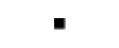 agentura RAFAEL s.r.o.agentura RAFAEL s.r.o.agentura RAFAEL s.r.o.agentura RAFAEL s.r.o.agentura RAFAEL s.r.o.Varšavská 1168/13, 36001 Karlovy VaryVaršavská 1168/13, 36001 Karlovy Varyagentura RAFAEL s.r.o.agentura RAFAEL s.r.o.agentura RAFAEL s.r.o.agentura RAFAEL s.r.o.agentura RAFAEL s.r.o.Varšavská 1168/13, 36001 Karlovy VaryVaršavská 1168/13, 36001 Karlovy VaryVaršavská 1168/13, 36001 Karlovy VaryVaršavská 1168/13, 36001 Karlovy VaryAKADEMIE PROFESNÍHO VZDĚLÁVÁNÍ s.r.o.AKADEMIE PROFESNÍHO VZDĚLÁVÁNÍ s.r.o.AKADEMIE PROFESNÍHO VZDĚLÁVÁNÍ s.r.o.AKADEMIE PROFESNÍHO VZDĚLÁVÁNÍ s.r.o.AKADEMIE PROFESNÍHO VZDĚLÁVÁNÍ s.r.o.Pivovarská 273, 68601 Uherské HradištěPivovarská 273, 68601 Uherské HradištěAKADEMIE PROFESNÍHO VZDĚLÁVÁNÍ s.r.o.AKADEMIE PROFESNÍHO VZDĚLÁVÁNÍ s.r.o.AKADEMIE PROFESNÍHO VZDĚLÁVÁNÍ s.r.o.AKADEMIE PROFESNÍHO VZDĚLÁVÁNÍ s.r.o.AKADEMIE PROFESNÍHO VZDĚLÁVÁNÍ s.r.o.Pivovarská 273, 68601 Uherské HradištěPivovarská 273, 68601 Uherské HradištěPivovarská 273, 68601 Uherské HradištěPivovarská 273, 68601 Uherské HradištěAM SOLVO, s.r.o.AM SOLVO, s.r.o.AM SOLVO, s.r.o.AM SOLVO, s.r.o.AM SOLVO, s.r.o.Holečkova 875/55, 15000 Praha 5 - SmíchovHolečkova 875/55, 15000 Praha 5 - SmíchovAM SOLVO, s.r.o.AM SOLVO, s.r.o.AM SOLVO, s.r.o.AM SOLVO, s.r.o.AM SOLVO, s.r.o.Holečkova 875/55, 15000 Praha 5 - SmíchovHolečkova 875/55, 15000 Praha 5 - SmíchovHolečkova 875/55, 15000 Praha 5 - SmíchovHolečkova 875/55, 15000 Praha 5 - SmíchovBonasus, s.r.o.Bonasus, s.r.o.Bonasus, s.r.o.Bonasus, s.r.o.Bonasus, s.r.o.Platónova 3276/4, 14300 Praha 4 - ModřanyPlatónova 3276/4, 14300 Praha 4 - ModřanyPlatónova 3276/4, 14300 Praha 4 - ModřanyPlatónova 3276/4, 14300 Praha 4 - ModřanyCentrum služeb pro podnikání s.r.o.Centrum služeb pro podnikání s.r.o.Centrum služeb pro podnikání s.r.o.Centrum služeb pro podnikání s.r.o.Centrum služeb pro podnikání s.r.o.Fügnerovo náměstí 1866/5, 12000 Praha 2Fügnerovo náměstí 1866/5, 12000 Praha 2Centrum služeb pro podnikání s.r.o.Centrum služeb pro podnikání s.r.o.Centrum služeb pro podnikání s.r.o.Centrum služeb pro podnikání s.r.o.Centrum služeb pro podnikání s.r.o.Fügnerovo náměstí 1866/5, 12000 Praha 2Fügnerovo náměstí 1866/5, 12000 Praha 2Fügnerovo náměstí 1866/5, 12000 Praha 2Fügnerovo náměstí 1866/5, 12000 Praha 2Element Consulting s.r.o.Element Consulting s.r.o.Element Consulting s.r.o.Element Consulting s.r.o.Element Consulting s.r.o.Na Poříčí 595, 73801 Frýdek-Místek - FrýdekNa Poříčí 595, 73801 Frýdek-Místek - FrýdekElement Consulting s.r.o.Element Consulting s.r.o.Element Consulting s.r.o.Element Consulting s.r.o.Element Consulting s.r.o.Na Poříčí 595, 73801 Frýdek-Místek - FrýdekNa Poříčí 595, 73801 Frýdek-Místek - FrýdekNa Poříčí 595, 73801 Frýdek-Místek - FrýdekNa Poříčí 595, 73801 Frýdek-Místek - FrýdekObchodní akademie, odborná škola a praktická škola Olgy Havlové, Janské LázněObchodní akademie, odborná škola a praktická škola Olgy Havlové, Janské LázněObchodní akademie, odborná škola a praktická škola Olgy Havlové, Janské LázněObchodní akademie, odborná škola a praktická škola Olgy Havlové, Janské LázněObchodní akademie, odborná škola a praktická škola Olgy Havlové, Janské LázněObchodní 282, 54225 Janské LázněObchodní 282, 54225 Janské LázněObchodní 282, 54225 Janské LázněObchodní 282, 54225 Janské LázněPočítačová služba s.r.o.Počítačová služba s.r.o.Počítačová služba s.r.o.Počítačová služba s.r.o.Počítačová služba s.r.o.Stupkova 413/1a, 77900 OlomoucStupkova 413/1a, 77900 OlomoucPočítačová služba s.r.o.Počítačová služba s.r.o.Počítačová služba s.r.o.Počítačová služba s.r.o.Počítačová služba s.r.o.Stupkova 413/1a, 77900 OlomoucStupkova 413/1a, 77900 OlomoucStupkova 413/1a, 77900 OlomoucStupkova 413/1a, 77900 OlomoucRodinné centrum Pohádková chaloupka, z. s.Rodinné centrum Pohádková chaloupka, z. s.Rodinné centrum Pohádková chaloupka, z. s.Rodinné centrum Pohádková chaloupka, z. s.Rodinné centrum Pohádková chaloupka, z. s.Přestanov 141, 40317 PřestanovPřestanov 141, 40317 PřestanovRodinné centrum Pohádková chaloupka, z. s.Rodinné centrum Pohádková chaloupka, z. s.Rodinné centrum Pohádková chaloupka, z. s.Rodinné centrum Pohádková chaloupka, z. s.Rodinné centrum Pohádková chaloupka, z. s.Přestanov 141, 40317 PřestanovPřestanov 141, 40317 PřestanovPřestanov 141, 40317 PřestanovPřestanov 141, 40317 PřestanovSdružení CEPAC - Morava, sdruženíSdružení CEPAC - Morava, sdruženíSdružení CEPAC - Morava, sdruženíSdružení CEPAC - Morava, sdruženíSdružení CEPAC - Morava, sdruženíTovární 906/44, 77900 OlomoucTovární 906/44, 77900 OlomoucSdružení CEPAC - Morava, sdruženíSdružení CEPAC - Morava, sdruženíSdružení CEPAC - Morava, sdruženíSdružení CEPAC - Morava, sdruženíSdružení CEPAC - Morava, sdruženíTovární 906/44, 77900 OlomoucTovární 906/44, 77900 OlomoucTovární 906/44, 77900 OlomoucTovární 906/44, 77900 OlomoucStřední odborná škola a Střední odborné učiliště, Kaplice, Pohorská 86Střední odborná škola a Střední odborné učiliště, Kaplice, Pohorská 86Střední odborná škola a Střední odborné učiliště, Kaplice, Pohorská 86Střední odborná škola a Střední odborné učiliště, Kaplice, Pohorská 86Střední odborná škola a Střední odborné učiliště, Kaplice, Pohorská 86Pohorská 86, 38241 KaplicePohorská 86, 38241 KapliceStřední průmyslová škola a Obchodní akademie, Bruntál, příspěvková organizaceStřední průmyslová škola a Obchodní akademie, Bruntál, příspěvková organizaceStřední průmyslová škola a Obchodní akademie, Bruntál, příspěvková organizaceStřední průmyslová škola a Obchodní akademie, Bruntál, příspěvková organizaceStřední průmyslová škola a Obchodní akademie, Bruntál, příspěvková organizaceKavalcova 814/1, 79201 BruntálKavalcova 814/1, 79201 BruntálStřední průmyslová škola a Obchodní akademie, Bruntál, příspěvková organizaceStřední průmyslová škola a Obchodní akademie, Bruntál, příspěvková organizaceStřední průmyslová škola a Obchodní akademie, Bruntál, příspěvková organizaceStřední průmyslová škola a Obchodní akademie, Bruntál, příspěvková organizaceStřední průmyslová škola a Obchodní akademie, Bruntál, příspěvková organizaceKavalcova 814/1, 79201 BruntálKavalcova 814/1, 79201 BruntálKavalcova 814/1, 79201 BruntálKavalcova 814/1, 79201 BruntálTRIGON CELOŽIVOTNÍ VZDĚLÁVÁNÍ, s.r.o.TRIGON CELOŽIVOTNÍ VZDĚLÁVÁNÍ, s.r.o.TRIGON CELOŽIVOTNÍ VZDĚLÁVÁNÍ, s.r.o.TRIGON CELOŽIVOTNÍ VZDĚLÁVÁNÍ, s.r.o.TRIGON CELOŽIVOTNÍ VZDĚLÁVÁNÍ, s.r.o.Koterovská 345/16, 32600 PlzeňKoterovská 345/16, 32600 PlzeňTRIGON CELOŽIVOTNÍ VZDĚLÁVÁNÍ, s.r.o.TRIGON CELOŽIVOTNÍ VZDĚLÁVÁNÍ, s.r.o.TRIGON CELOŽIVOTNÍ VZDĚLÁVÁNÍ, s.r.o.TRIGON CELOŽIVOTNÍ VZDĚLÁVÁNÍ, s.r.o.TRIGON CELOŽIVOTNÍ VZDĚLÁVÁNÍ, s.r.o.Koterovská 345/16, 32600 PlzeňKoterovská 345/16, 32600 PlzeňKoterovská 345/16, 32600 PlzeňKoterovská 345/16, 32600 PlzeňPracovník/pracovnice v administrativě,  29.03.2024 10:11:44Pracovník/pracovnice v administrativě,  29.03.2024 10:11:44Pracovník/pracovnice v administrativě,  29.03.2024 10:11:44Pracovník/pracovnice v administrativě,  29.03.2024 10:11:44Pracovník/pracovnice v administrativě,  29.03.2024 10:11:44Strana 2 z 2Strana 2 z 2